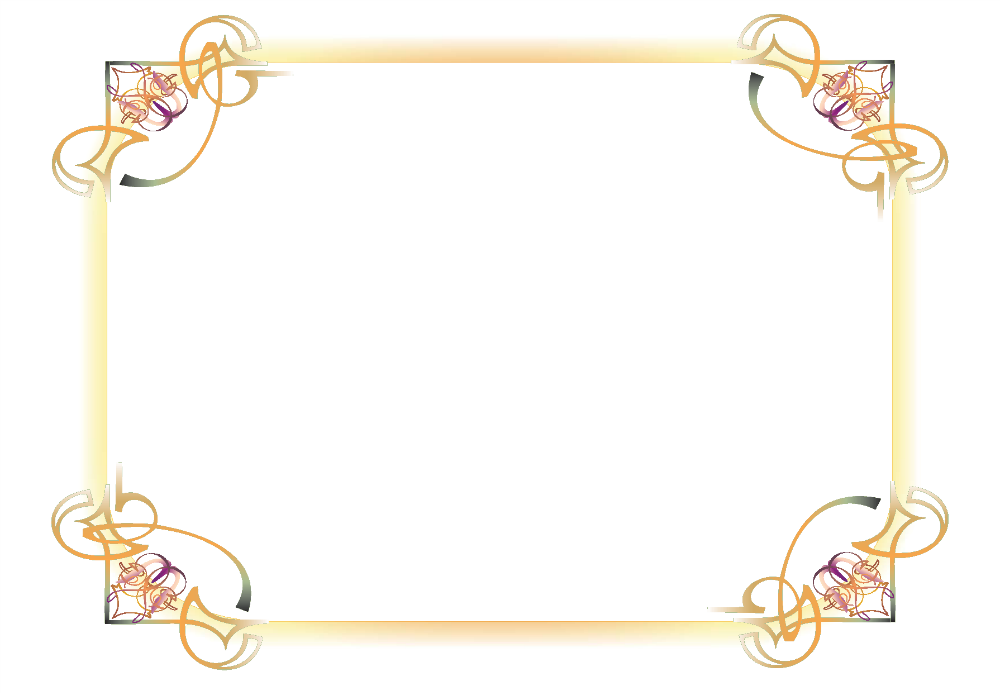 ภาคผนวกเอกสารประกอบแบบรายงานผลงานที่เกิดจากการปฏิบัติหน้าที่รายปีการศึกษา (วฐ.2)เอกสารประกอบแบบรายงานผลงานที่เกิดจากการปฏิบัติหน้าที่ รายปีการศึกษา (วฐ.2)ตำแหน่งครู ปีการศึกษา 25611. ข้อมูลทั่วไป    	ผู้ขอ ชื่อ นาย/นาง/นางสาว                       นามสกุล                       	อายุ                 ปี	คุณวุฒิ	ตำแหน่ง 	ครู	วิทยฐานะ	ตำแหน่งเลขที่ 			รับเงินเดือนอันดับ   คศ. 	  ขั้น/เงินเดือน               บาท	สถานศึกษา/หน่วยงานการศึกษา โรงเรียนทีปราษฎร์พิทยา อำเภอเกาะสมุย  จังหวัดสุราษฎร์ธานี	สำนักงาน 	เขตพื้นที่การศึกษามัธยมศึกษาเขต 11		สังกัดส่วนราชการ 	สำนักงานคณะกรรมการการศึกษาขั้นพื้นฐาน กระทรวงศึกษาธิการ	2. ชั่วโมงการปฏิบัติงาน หมายถึง จำนวนชั่วโมงสอนตามตารางสอน งานสนับสนุนการจัดการเรียนรู้ การมีส่วนร่วมในชุมชนการเรียนรู้ทางวิชาชีพ และงานตอบสนองนโยบายและจุดเน้น	2.1  ชั่วโมงสอนตามตารางสอน หมายถึง จำนวนชั่วโมงสอนในวิชา/สาขา/กลุ่มสาระการเรียนรู้ที่กำหนดไว้ตามหลักสูตร การจัดประสบการณ์เรียนรู้ กิจกรรมฟื้นฟูสมรรถภาพผู้เรียน รวมจำนวนชั่วโมงการปฏิบัติงาน ............. ชั่วโมง ดังนี้	2.2 งานสนับสนุนการจัดการเรียนรู้ หมายถึง การปฏิบัติงานที่เป็นประโยชน์ต่อการส่งเสริมและพัฒนาการจัดการเรียนรู้ของสถานศึกษา และการมีส่วนร่วมในชุมชนการเรียนรู้ทางวิชาชีพ รวมทั้งงานสนับสนุนการบริหารสถานศึกษา เช่น งานวิชาการ งานบุคคล งานงบประมาณ และงานบริหารทั่วไป เป็นต้น รวมจำนวนชั่วโมงการปฏิบัติงาน ............... ชั่วโมง ดังนี้	2.3 งานตอบสนองนโยบายและจุดเน้น หมายถึง การปฏิบัติงานที่ตอบสนองนโยบายและจุดเน้นของรัฐบาล กระทรวงศึกษาธิการ และส่วนราชการต้นสังกัด รวมจำนวนชั่วโมงการปฏิบัติงาน ......... ชั่วโมง ดังนี้หลักฐาน/ร่องรอยประกอบการประเมินชั่วโมงสอนตามตารางสอน  ได้แก่	1. คำสั่งมอบหมายคาบสอน	2. แบบสรุปรายวิชาครูผู้สอน	3. ตารางสอนหลักฐาน/ร่องรอยประกอบการประเมินงานสนับสนุนการจัดการเรียนรู้  ได้แก่	1. คำสั่งแต่งตั้งคณะกรรมการดำเนินงาน	2. บันทึกข้อความรายงานผลการปฏิบัติงาน	3. รูปภาพประกอบหลักฐาน/ร่องรอยประกอบการประเมินงานตอบสนองนโยบายและจุดเน้น ได้แก่	1. คำสั่งแต่งตั้งคณะกรรมการดำเนินงาน	2. รูปภาพประกอบภาคเรียนวิชา/สาขา/กลุ่มสาระการเรียนรู้ชั้น/ระดับจำนวนคาบสอน(คาบ/สัปดาห์)จำนวนชั่วโมงสอน(ชั่วโมง/สัปดาห์)หลักฐาน/ร่องรอยรวม ........... วิชา จำนวน ........ คาบ/สัปดาห์ คิดเป็น .............. ชั่วโมง/สัปดาห์  รวมเป็น ……….. ชั่วโมง/ภาคเรียนรวม ........... วิชา จำนวน ........ คาบ/สัปดาห์ คิดเป็น .............. ชั่วโมง/สัปดาห์  รวมเป็น ……….. ชั่วโมง/ภาคเรียนรวม ........... วิชา จำนวน ........ คาบ/สัปดาห์ คิดเป็น .............. ชั่วโมง/สัปดาห์  รวมเป็น ……….. ชั่วโมง/ภาคเรียนรวม ........... วิชา จำนวน ........ คาบ/สัปดาห์ คิดเป็น .............. ชั่วโมง/สัปดาห์  รวมเป็น ……….. ชั่วโมง/ภาคเรียนรวม ........... วิชา จำนวน ........ คาบ/สัปดาห์ คิดเป็น .............. ชั่วโมง/สัปดาห์  รวมเป็น ……….. ชั่วโมง/ภาคเรียนรวม ........... วิชา จำนวน ........ คาบ/สัปดาห์ คิดเป็น .............. ชั่วโมง/สัปดาห์  รวมเป็น ……….. ชั่วโมง/ภาคเรียนการสอนแทนครูผู้สอนการสอนแทนครูผู้สอนการสอนแทนครูผู้สอนการสอนแทนครูผู้สอนการสอนแทนครูผู้สอนการสอนแทนครูผู้สอนรวม ......... วิชา รวมเป็น ……………. ชั่วโมง/ภาคเรียนรวม ......... วิชา รวมเป็น ……………. ชั่วโมง/ภาคเรียนรวม ......... วิชา รวมเป็น ……………. ชั่วโมง/ภาคเรียนรวม ......... วิชา รวมเป็น ……………. ชั่วโมง/ภาคเรียนรวม ......... วิชา รวมเป็น ……………. ชั่วโมง/ภาคเรียนรวม ......... วิชา รวมเป็น ……………. ชั่วโมง/ภาคเรียนภาคเรียนวิชา/สาขา/กลุ่มสาระการเรียนรู้ชั้น/ระดับจำนวนคาบสอน(คาบ/สัปดาห์)จำนวนชั่วโมงสอน(ชั่วโมง/สัปดาห์)หลักฐาน/ร่องรอยรวม  ............. วิชา จำนวน ........... คาบ/สัปดาห์ คิดเป็น ......... ชั่วโมง/สัปดาห์  รวมเป็น ................. ชั่วโมง/ภาคเรียนรวม  ............. วิชา จำนวน ........... คาบ/สัปดาห์ คิดเป็น ......... ชั่วโมง/สัปดาห์  รวมเป็น ................. ชั่วโมง/ภาคเรียนรวม  ............. วิชา จำนวน ........... คาบ/สัปดาห์ คิดเป็น ......... ชั่วโมง/สัปดาห์  รวมเป็น ................. ชั่วโมง/ภาคเรียนรวม  ............. วิชา จำนวน ........... คาบ/สัปดาห์ คิดเป็น ......... ชั่วโมง/สัปดาห์  รวมเป็น ................. ชั่วโมง/ภาคเรียนรวม  ............. วิชา จำนวน ........... คาบ/สัปดาห์ คิดเป็น ......... ชั่วโมง/สัปดาห์  รวมเป็น ................. ชั่วโมง/ภาคเรียนรวม  ............. วิชา จำนวน ........... คาบ/สัปดาห์ คิดเป็น ......... ชั่วโมง/สัปดาห์  รวมเป็น ................. ชั่วโมง/ภาคเรียนการสอนแทนครูผู้สอนการสอนแทนครูผู้สอนการสอนแทนครูผู้สอนการสอนแทนครูผู้สอนการสอนแทนครูผู้สอนการสอนแทนครูผู้สอนรวม .................. วิชา รวมเป็น .................. ชั่วโมง/ภาคเรียนรวม .................. วิชา รวมเป็น .................. ชั่วโมง/ภาคเรียนรวม .................. วิชา รวมเป็น .................. ชั่วโมง/ภาคเรียนรวม .................. วิชา รวมเป็น .................. ชั่วโมง/ภาคเรียนรวม .................. วิชา รวมเป็น .................. ชั่วโมง/ภาคเรียนรวม .................. วิชา รวมเป็น .................. ชั่วโมง/ภาคเรียนที่ภาคเรียนภาระงานจำนวน (ชั่วโมง)หลักฐาน/ร่องรอย/คำสั่งที่หมายเหตุที่ภาคเรียนภาระงานจำนวน (ชั่วโมง)หลักฐาน/ร่องรอย/คำสั่งที่หมายเหตุ